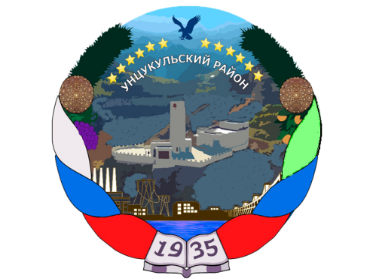 РЕСПУБЛИКА ДАГЕСТАНГЛАВА  МУНИЦИПАЛЬНОГО ОБРАЗОВАНИЯ«УНЦУКУЛЬСКИЙ РАЙОН»Индекс 368950  РД, пос. Шамилькала, ул.М.Дахадаева,3  тел.55-64-85e-mail:mo_uncuk_raion@mail.ruПОСТАНОВЛЕНИЕот  «12» февраля 2019г. № 12О признании утратившим силу Постановление Главы муниципального образования «Унцукульский район» от 05.02.2019 №06В соответствии с Федеральным законом от 06 октября 2003 года №131-ФЗ «Об общих принципах организации местного самоуправления в Российской Федерации» и  Трудовым кодексом Российской Федерации, постановляю:1.Признать утратившим силу Постановление Главы муниципального образования «Унцукульский район» от 05.02.2019 №06 «О внесении изменений в Уставы муниципальных учреждений Унцукульского муниципального района».И.о. главы МО«Унцукульский район»	С. Арулмагомедов